от       12.02.2013   №   147с.Туринская СлободаО внесении изменений в распоряжение администрации Слободо-Туринского муниципального района от 14.12.2012 № 815 «Об утверждении составов рабочих групп по мониторингу достижения на территории Слободо-Туринского муниципального района целевых показателей социально-экономического развития, установленных Указами Президента Российской Федерации от 07 мая 2012 года № 596 «О долгосрочной государственной экономической политике», от 07 мая 2012 года № 597 «О мероприятиях по реализации государственной социальной политики», от 07 мая 2012 года    № 598 «О совершенствовании государственной политики в сфере здравоохранения», от  07 мая 2012 года № 599 «О мерах по реализации государственной политики в области образования и науки», от 07 мая   2012 года № 600 «О мерах по обеспечению граждан Российской Федерации доступным и комфортным жильем и повышению качества жилищно-коммунальных услуг», от 07 мая 2012 года № 601 «Об основных направлениях совершенствования системы государственного управления», от 07 мая 2012 года № 602 «Об обеспечении межнационального согласия», от 07 мая 2012 года № 606 «О мерах по реализации демографической политики Российской Федерации» В соответствии с кадровыми изменениями1. Внести в распоряжение администрации Слободо-Туринского муниципального района от 14.12.2012 № 815 «Об утверждении составов рабочих групп по мониторингу достижения на территории Слободо-Туринского муниципального района целевых показателей социально-экономического развития, установленных Указами Президента Российской Федерации от 07 мая 2012 года № 596 «О долгосрочной государственной экономической политике», от 07 мая 2012 года № 597 «О мероприятиях по реализации государственной социальной политики», от 07 мая 2012 года № 598 «О совершенствовании государственной политики в сфере здравоохранения», от  07 мая 2012 года      № 599 «О мерах по реализации государственной политики в области образования и науки», от 07 мая 2012 года № 600 «О мерах по обеспечению граждан Российской Федерации доступным и комфортным жильем и повышению  качества  жилищно-коммунальных  услуг»,  от 07  мая 2012  года   2.№ 601 «Об основных направлениях совершенствования системы государственного управления», от 07 мая 2012 года № 602 «Об обеспечении межнационального согласия», от 07 мая 2012 года № 606 «О мерах по реализации демографической политики Российской Федерации» следующие изменения:1.1. В приложении № 3 «Состав рабочей группы по мониторингу достижения на территории Слободо-Туринского муниципального района целевых показателей социально-экономического развития, установленных Указом Президента Российской Федерации от 07 мая 2012 года № 598 «О совершенствовании государственной политики в сфере здравоохранения» фамилию «Савенкова М.А.» заменить на «Ткаченко Т.В.»;1.2. В приложении № 5 «Состав рабочей группы по мониторингу достижения на территории Слободо-Туринского муниципального района целевых показателей социально-экономического развития, установленных Указом Президента Российской Федерации от 07 мая 2012 года № 600 «О мерах по обеспечению граждан Российской Федерации доступным и комфортным жильем и повышению качества жилищно-коммунальных услуг» фамилию «Климанская О.Н.» заменить на «Первухин А.Н.»;1.3. В приложении № 6 ««Состав рабочей группы по мониторингу достижения на территории Слободо-Туринского муниципального района целевых показателей социально-экономического развития, установленных Указом Президента Российской Федерации от 07 мая 2012 года № 601 «Об основных направлениях совершенствования системы государственного управления»  фамилию «Климанская О.Н.» заменить на «Первухин А.Н.».2. Контроль за исполнением настоящего распоряжения возложить на заведующую организационным отделом администрации Слободо-Туринского муниципального района Замараеву Т.А.Главамуниципального района							М.В.Кошелев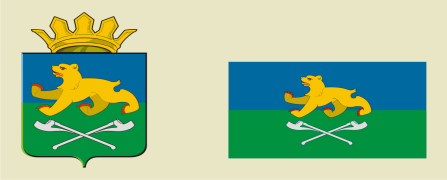 АДМИНИСТРАЦИЯ СЛОБОДО-ТУРИНСКОГОМУНИЦИПАЛЬНОГО РАЙОНАР А С П О Р Я Ж Е Н И Е